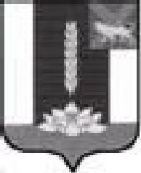 ДУМА ЧЕРНИГОВСКОГО РАЙОНА__________________________________________________________________РЕШЕНИЕПринято Думой Черниговского района29 мая 2019 годаНа основании статьи 142.4 Бюджетного кодекса Российской Федерации, статьи 14 Решения Думы Черниговского района от 31 марта 2008 г. № 104 «О бюджетном устройстве, бюджетном процессе и межбюджетных отношениях в Черниговском районе» (в редакции от 29.06.2017 № 60-НПА), руководствуясь Уставом Черниговского муниципального района1. Утвердить прилагаемый Порядок предоставления и расходования иных межбюджетных трансфертов, выделяемых из районного бюджета бюджетам поселений Черниговского района в 2019 году на исполнение Указа Президента Российской Федерации от 7 мая 2012 года №597 в части мероприятий, направленных на повышение средней заработной платы работников муниципальных учреждений культуры, согласно приложению.2. Настоящее Решение вступает в силу с момента опубликования в «Вестнике нормативных актов Черниговского района» приложении к газете «Новое время».Глава Черниговского района                                                              В.Н. Сёмкин30 мая 2019 года№ 164-НПА Приложение к решению Думы Черниговского районаот 30.05.2019 № 164-НПАПОРЯДОКпредоставления и расходования иных межбюджетных трансфертов, выделяемых из районного бюджета бюджетам поселений Черниговского района в 2019 году на исполнение Указа Президента Российской Федерации от 7 мая 2012 года №597 в части мероприятий, направленных на повышение средней заработной платы работников муниципальных учреждений культуры1. Настоящий Порядок определяет цели, условия предоставления и расходования иных межбюджетных трансфертов, выделяемых из районного бюджета бюджетам городских и сельских поселений, входящих в состав Черниговского района, на исполнение Указа Президента Российской Федерации от 7 мая 2012 года №597 в части мероприятий, направленных на повышение средней заработной платы работников муниципальных учреждений культуры, (далее соответственно – межбюджетные трансферты, поселения, учреждения культуры), критерии отбора поселений для предоставления указанных межбюджетных трансфертов.2. Межбюджетные трансферты предоставляются бюджетам поселений в целях исполнения Указа Президента Российской Федерации от 7 мая 2012 года № 597 «О мероприятиях по реализации государственной социальной политики» в части мероприятий, направленных на повышение средней заработной платы работников муниципальных учреждений культуры.3. Распределение межбюджетных трансфертов осуществляется на основании данных бюджетной отчетности по состоянию на 1 апреля 2019 года, представленных поселениями Черниговского района, а также Решений о бюджете поселений Черниговского района на 2019 год и плановый период 2020 и 2021 годов, у которых доля первоочередных расходов в объеме доходов i-того поселения Черниговского района составляет более 70 процентов, по следующей формуле:Доля первоочередных расходов в объеме доходов i-того поселения Черниговского района определяется по следующей формуле:ДОЛЯi = (КУi + ЗПi) / Д i, где:КУi – фактические расходы i-того поселения Черниговского района на оплату коммунальных услуг, потребляемых всеми типами муниципальных учреждений, по данным бюджетной отчётности на 1 апреля 2019 года;ЗПi - фактические расходы i-того поселения Черниговского района за счет собственных средств бюджета Черниговского района по выплате заработной платы работникам муниципальных учреждений и начислениям на выплаты по оплате труда работников муниципальных учреждений по данным бюджетной отчетности на 1 апреля 2019 года;Д i – кассовое исполнение по доходам бюджета i-того поселения Черниговского района на 1 апреля 2019 года (налоговые и неналоговые доходы, нецелевые межбюджетные трансферты (дотация на выравнивание бюджетной обеспеченности Черниговского района, дотация на выравнивание бюджетной обеспеченности поселений, ¼ от годового объема остатков средств на едином счете бюджета i-того поселения Черниговского района на начало текущего финансового года, за исключением целевых средств и остатков средств дорожного фонда по данным муниципальных образований Приморского края).Распределение межбюджетных трансфертов на поддержку мер по обеспечению сбалансированности бюджетов поселений в 2019 году производится по следующей формуле:ДОТi =((ЗПi+ЗКi+КУi)/0,70 - Д i) / Σ((ЗПi+ЗКi+КУi)/0,70 - Д i) * I, где:    ДОТi – размер дотации бюджету i - того поселения Черниговского района;ЗКi - кредиторская задолженность i-того поселения Черниговского района по данным бюджетной отчетности на 1 апреля 2019 года; I - сумма распределяемой дотации для Черниговского района на иные меры по обеспечению сбалансированности бюджета муниципального образования;0,70 – доля первоочередных расходов в объеме доходов поселений Черниговского района.Распределение межбюджетных трансфертов бюджетам поселений производится по следующей формуле:ДОТ1i =Fi/ ΣFi*Ii, где:ДОТ1i – размер дотации бюджету i - того поселения Черниговского района;Fi -численность работников учреждений культуры на 2019 год i-того поселения Черниговского района (по данным отчета Формы № ЗП-культура на 1 апреля 2019 года);Ii - объем распределяемой дотации для поселений Черниговского района на иные меры по обеспечению сбалансированности бюджетов.4. Распределение межбюджетных трансфертов между поселениями Черниговского района утверждается нормативным правовым актом Администрации Черниговского района.5. Перечисление межбюджетных трансфертов в бюджеты поселений осуществляется при условии направления межбюджетных трансфертов на исполнение Указа Президента Российской Федерации от 7 мая 2012 года №597 «О мероприятиях по реализации государственной социальной политики» в части мероприятий, направленных на повышение средней заработной платы работников муниципальных учреждений культуры.6. Межбюджетные трансферты предоставляются в соответствии со сводной бюджетной росписью районного бюджета, кассовым планом исполнения районного бюджета в пределах лимитов бюджетных обязательств, предусмотренных финансовому управлению Администрации Черниговского района (далее – финансовое управление) на указанные цели.7. Источником указанных межбюджетных трансфертов являются средства дотации на поддержку мер по обеспечению сбалансированности бюджетов из краевого бюджета, распределяемые в соответствии с п.4 Порядка распределения иных межбюджетных трансфертов на поддержку мер по обеспечению сбалансированности бюджетов муниципальных образований Приморского края в 2019 году, утвержденного постановлением Администрации Приморского края от 27.05.2019 №302-па. 8. Для получения межбюджетных трансфертов уполномоченный орган поселения в срок 05 июня текущего финансового года предоставляет в финансовое управление следующие документы:1) заявление о предоставлении межбюджетных трансфертов (далее - заявление);2) выписку из муниципального правового акта о бюджете поселения на текущий финансовый год (на текущий финансовый год и плановый период), предусматривающего бюджетные ассигнования на оплату труда работников учреждений культуры. 9. Перечисление межбюджетных трансфертов в бюджеты поселений осуществляется в размере 100 процентов от распределенных согласно пункту 3 настоящего Порядка дотаций - в течение 20 рабочих дней со дня поступления в бюджет Черниговского района из краевого бюджета средств дотации на поддержку мер по обеспечению сбалансированности бюджета муниципального образования.10. Межбюджетные трансферты носят целевой характер и не могут быть использованы на другие цели.11. Ответственность за результативность, целевое использование межбюджетных трансфертов, достоверность представленных в финансовое управление отчетов о целевом использовании межбюджетных трансфертов возлагается на уполномоченные органы местного самоуправления поселений.12. Остатки межбюджетных трансфертов, не использованные органами местного самоуправления поселений в текущем финансовом году, подлежат возврату в районный бюджет в порядке, установленном финансовым управлением в соответствии с Бюджетным кодексом Российской Федерации.Порядок предоставления и расходования иных межбюджетных трансфертов, выделяемых из районного бюджета бюджетам поселений Черниговского района в 2019 годуна исполнение Указа Президента Российской Федерации от 7 мая 2012 года №597 в части мероприятий, направленных на повышение средней заработной платы работников муниципальных учреждений культуры